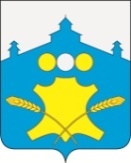 АдминистрацияБольшемурашкинского муниципального районаНижегородской областиПОСТАНОВЛЕНИЕ24.01.2019 г.                                                                               № 20О внесении изменений в постановление администрации Большемурашкинского муниципального района Нижегородской области от 22.12.2017 г.№ 602 «Об утверждении Порядка взаимодействия уполномоченного органа на определение поставщиков (подрядчиков, исполнителей) и муниципальных заказчиков, муниципальных бюджетных учреждений Большемурашкинского муниципального района Нижегородской области при осуществлении закупок товаров, работ, услуг»      С целью  приведения муниципального правового акта в соответствие с действующим законодательством, администрация Большемурашкинского муниципального района п о с т а н о в л я е т: Внести изменения в постановление администрации от 22.12.2017 № 602 «Об утверждении Порядка взаимодействия уполномоченного органа на определение поставщиков (подрядчиков, исполнителей) и муниципальных заказчиков, муниципальных бюджетных учреждений Большемурашкинского муниципального района Нижегородской области при осуществлении закупок товаров, работ, услуг» (далее постановление):      1.1. Пункт 1 постановления  изложить в следующей редакции:    « 1.Утвердить прилагаемый порядок взаимодействия уполномоченного органа на определение поставщиков (подрядчиков, исполнителей) и муниципальных заказчиков, муниципальных бюджетных учреждений Большемурашкинского муниципального района Нижегородской области при осуществлении закупок товаров, работ, услуг  по следующим конкурентным способам определения поставщиков, (подрядчиков,  исполнителей); - открытый конкурс, конкурс с ограниченным участием, двухэтапный конкурс, в том числе проводимые в электронной форме;- аукцион в электронной форме;- запрос предложений в электронной форме; - запрос котировок в электронной форме».     2.Управлению делами  обеспечить размещение настоящего постановления на официальном сайте администрации Большемурашкинского муниципального района в информационно-телекоммуникационной сети Интернет.           3.Контроль за исполнением настоящего постановления возложить на зам. главы администрации Большемурашкинского района Р.Е. Даранова.Глава администрации  района 	                                                                                       Н.А. БеляковСОГЛАСОВАНО:Председатель комитета поуправлению экономикой                                                                           Р.Е.ДарановУправляющий делами                                                                                И.Д.СадковаНачальник сектора правовой,организационной, кадровой работыи информационного обеспечения                                                            Г.М.Лазарева